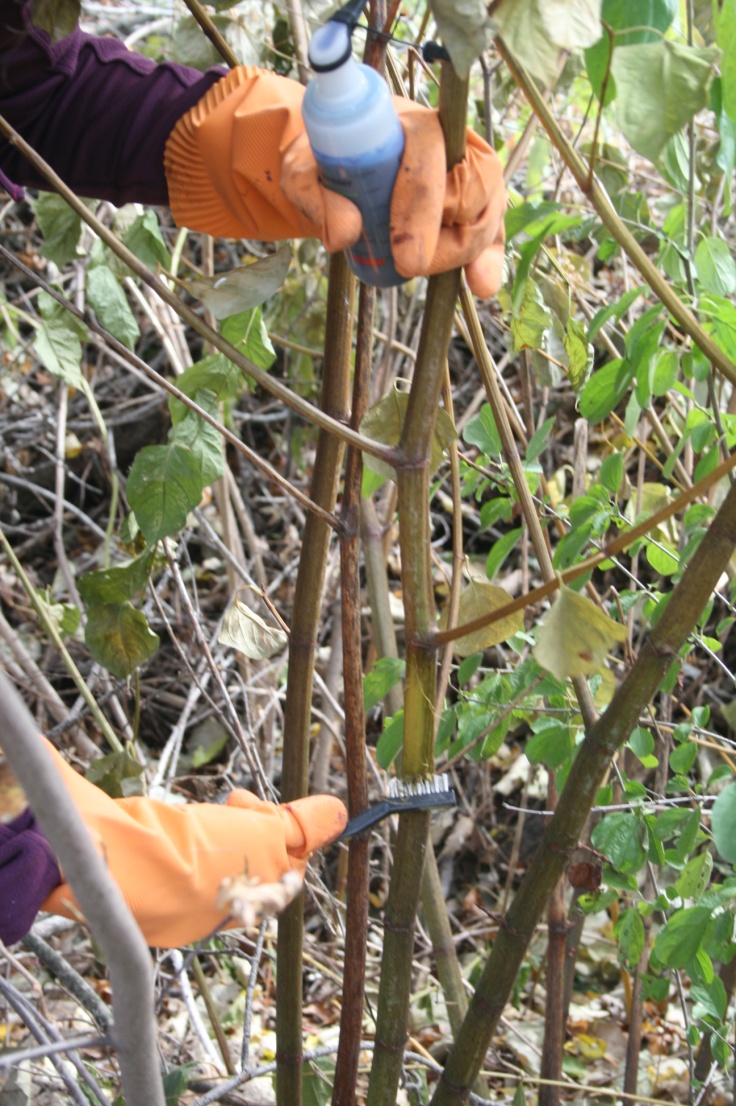 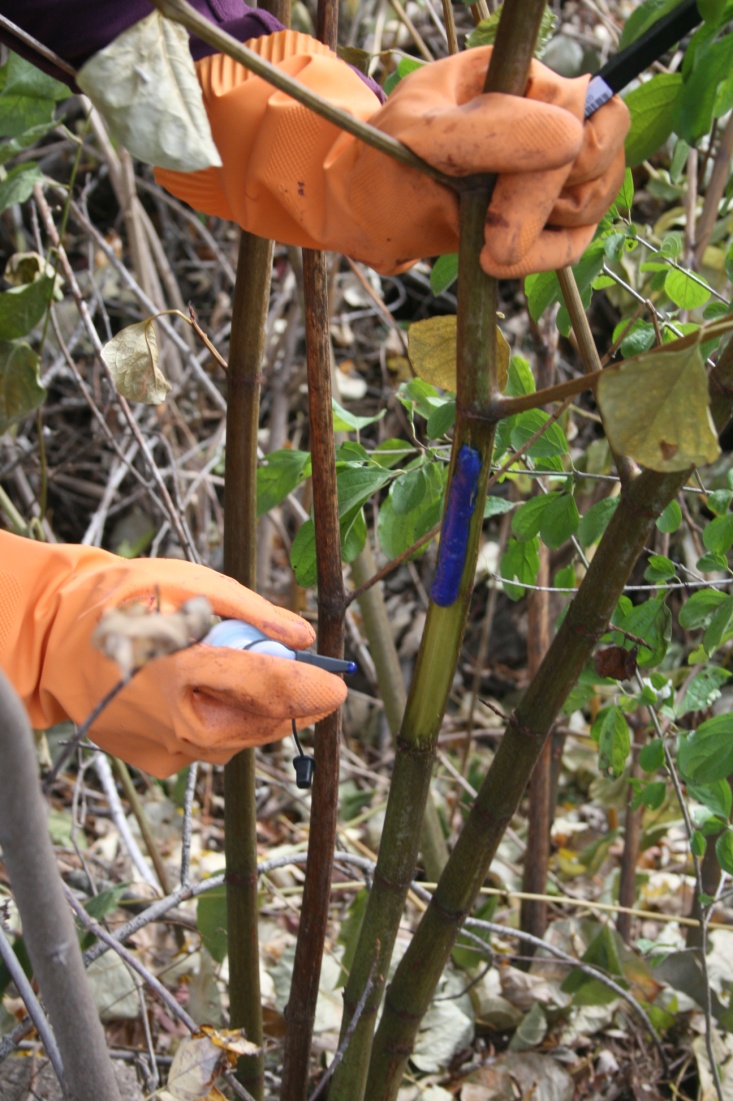 Scrape the Stem of the Japanese Knotweed plant.                       Apply the Glyphosate via foam applicator to the stem.  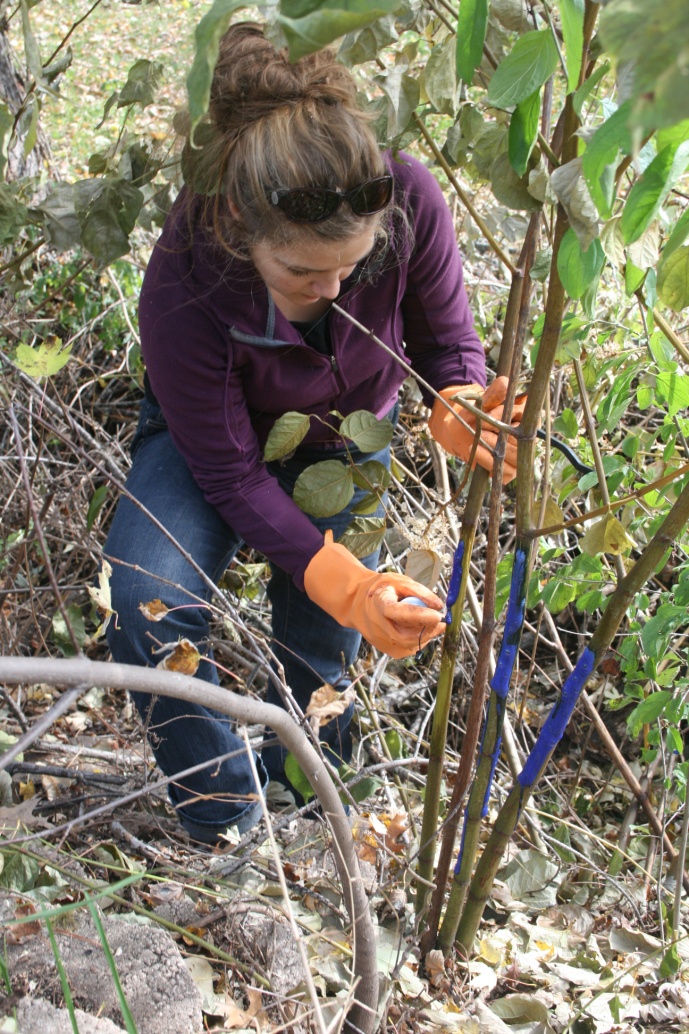 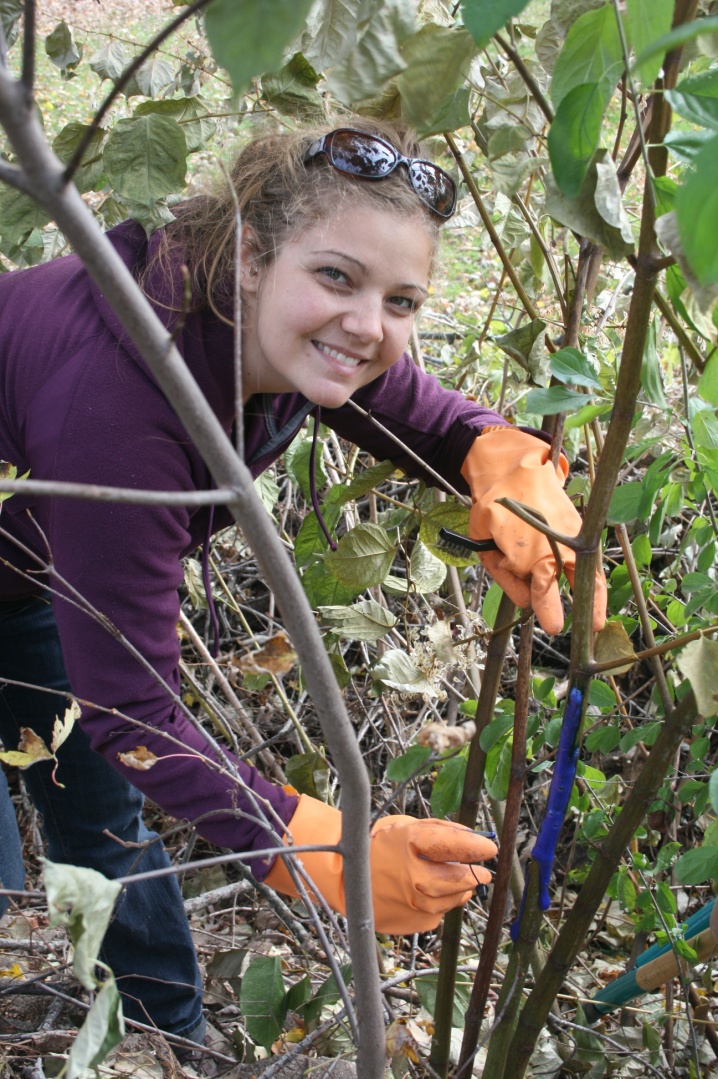               Continue applying herbicide to each stem.		   And finally, make sure to smile for the camera! 